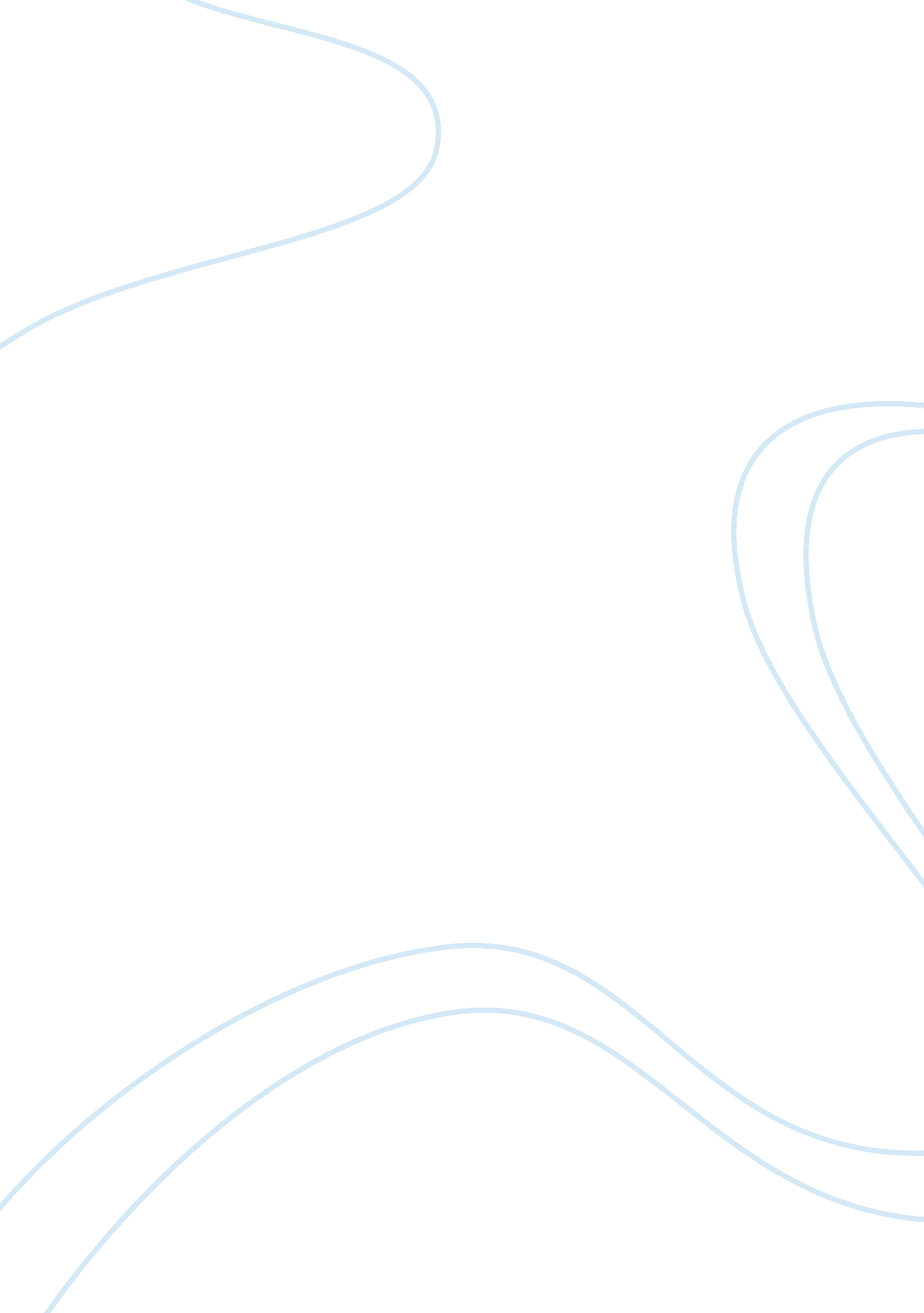 UnknownSociology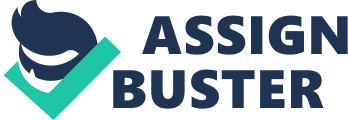 Unknown Etiquette Essay 5/7/12 Etiquette is a code of behavior that delineates expectations for social behavior according to contemporary conventional norms within a society,  social class, or group. Manners involve a wide range of social interactions within cultural norms. The etiquette of business is the set of written and unwritten rules of conduct that make social interactions run more smoothly. When it comes to dating, the rules change. Dating is about two people coming together to get to know one another and find out whether they are compatible, then enjoying each other's company and eventually forming a closer bond. When you're dating, make sure you do everything you can to make the time you spend together enjoyable. During this, there are some important guidelines you should abide by. Such as, always be courteous and complimentary. Your date has made an effort to look nice for you, and your negative opinions and comments are unwelcome. You should always show up for a date, unless you've given notice and let the other person know you have to cancel. Standing someone up is not acceptable, and it shows contempt for your prospective date by wasting their time. Always be on time, and never keep your date waiting. Being late shows a lack of respect for your date and illustrates how disorganized you are. Never tell lies on a date to get someone into bed or to try to make yourself sound good. You will be found out, and then you will be rejected. Tell the truth, or avoid a touchy subject if necessary. At the end of the date you should call when you say you'll call, and never leave someone hanging. If you didn't have a good time on your date, don't falsely promise anything or leave the door open. Doing so shows great disrespect for the other person and it's much easier for everyone if you're honest about how you feel. When it comes to conversations, if you meet someone for the first time you should shake their hand and introduce yourself by saying your name. If you are being greeted you should reply by saying your name and an “ It’s nice to meet you" or some other proper comment. When you’re having a conversation you should always have eye contact with the other person you are talking to; Its good etiquette to give them as much of your attention as possible. Don't be arrogant, and try to avoid talking about politics and/or religion when you first meet someone. You may be very opinionated on certain topics, but that does not mean you're right, or that your opinions won't offend the person you're with. Be a good listener, and don't talk the person to death. Listening shows interest and the ability to compromise. Proper behavior about money is another set of unwritten rules. On dates, the man should pick up the dinner tab, especially on the first date. When you meet someone for the first time it's probably a bad idea to discuss money at all. Many people feel that financial discussions are crass, unless you’re in an appropriate environment like a financial business meeting. Also, if you loan someone money that person is responsible to pay you back as soon as possible and in full amount. These are some of many proper etiquette tips while on a date, having a conversation, and the money topic. Proper behavior shows that you can be a respective and presentable person and people who see you will respect you and think you are well educated. You will be very presentable out in public and anyone would be willing to take you out. 